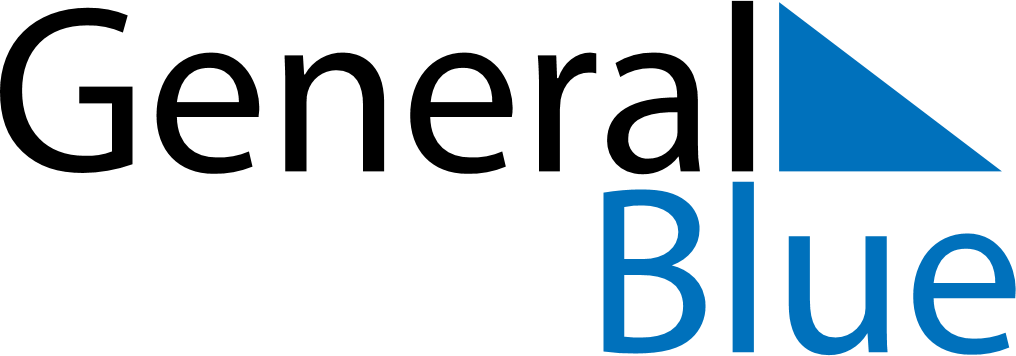 August 2024August 2024August 2024August 2024August 2024August 2024Rwamagana, RwandaRwamagana, RwandaRwamagana, RwandaRwamagana, RwandaRwamagana, RwandaRwamagana, RwandaSunday Monday Tuesday Wednesday Thursday Friday Saturday 1 2 3 Sunrise: 6:03 AM Sunset: 6:05 PM Daylight: 12 hours and 1 minute. Sunrise: 6:03 AM Sunset: 6:05 PM Daylight: 12 hours and 2 minutes. Sunrise: 6:03 AM Sunset: 6:05 PM Daylight: 12 hours and 2 minutes. 4 5 6 7 8 9 10 Sunrise: 6:03 AM Sunset: 6:05 PM Daylight: 12 hours and 2 minutes. Sunrise: 6:03 AM Sunset: 6:05 PM Daylight: 12 hours and 2 minutes. Sunrise: 6:03 AM Sunset: 6:05 PM Daylight: 12 hours and 2 minutes. Sunrise: 6:02 AM Sunset: 6:05 PM Daylight: 12 hours and 2 minutes. Sunrise: 6:02 AM Sunset: 6:05 PM Daylight: 12 hours and 2 minutes. Sunrise: 6:02 AM Sunset: 6:05 PM Daylight: 12 hours and 2 minutes. Sunrise: 6:02 AM Sunset: 6:04 PM Daylight: 12 hours and 2 minutes. 11 12 13 14 15 16 17 Sunrise: 6:02 AM Sunset: 6:04 PM Daylight: 12 hours and 2 minutes. Sunrise: 6:01 AM Sunset: 6:04 PM Daylight: 12 hours and 2 minutes. Sunrise: 6:01 AM Sunset: 6:04 PM Daylight: 12 hours and 2 minutes. Sunrise: 6:01 AM Sunset: 6:04 PM Daylight: 12 hours and 2 minutes. Sunrise: 6:01 AM Sunset: 6:04 PM Daylight: 12 hours and 2 minutes. Sunrise: 6:01 AM Sunset: 6:04 PM Daylight: 12 hours and 3 minutes. Sunrise: 6:00 AM Sunset: 6:03 PM Daylight: 12 hours and 3 minutes. 18 19 20 21 22 23 24 Sunrise: 6:00 AM Sunset: 6:03 PM Daylight: 12 hours and 3 minutes. Sunrise: 6:00 AM Sunset: 6:03 PM Daylight: 12 hours and 3 minutes. Sunrise: 5:59 AM Sunset: 6:03 PM Daylight: 12 hours and 3 minutes. Sunrise: 5:59 AM Sunset: 6:03 PM Daylight: 12 hours and 3 minutes. Sunrise: 5:59 AM Sunset: 6:02 PM Daylight: 12 hours and 3 minutes. Sunrise: 5:59 AM Sunset: 6:02 PM Daylight: 12 hours and 3 minutes. Sunrise: 5:58 AM Sunset: 6:02 PM Daylight: 12 hours and 3 minutes. 25 26 27 28 29 30 31 Sunrise: 5:58 AM Sunset: 6:02 PM Daylight: 12 hours and 3 minutes. Sunrise: 5:58 AM Sunset: 6:02 PM Daylight: 12 hours and 3 minutes. Sunrise: 5:57 AM Sunset: 6:01 PM Daylight: 12 hours and 4 minutes. Sunrise: 5:57 AM Sunset: 6:01 PM Daylight: 12 hours and 4 minutes. Sunrise: 5:57 AM Sunset: 6:01 PM Daylight: 12 hours and 4 minutes. Sunrise: 5:56 AM Sunset: 6:01 PM Daylight: 12 hours and 4 minutes. Sunrise: 5:56 AM Sunset: 6:00 PM Daylight: 12 hours and 4 minutes. 